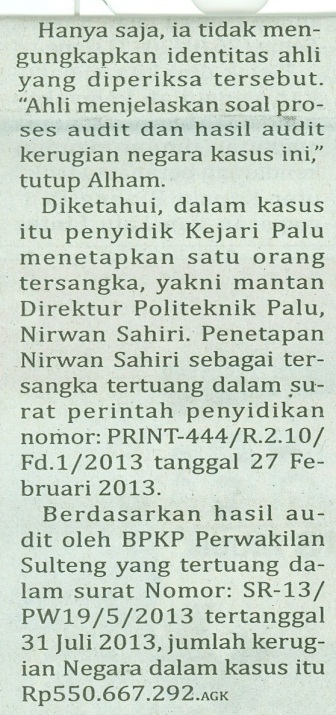 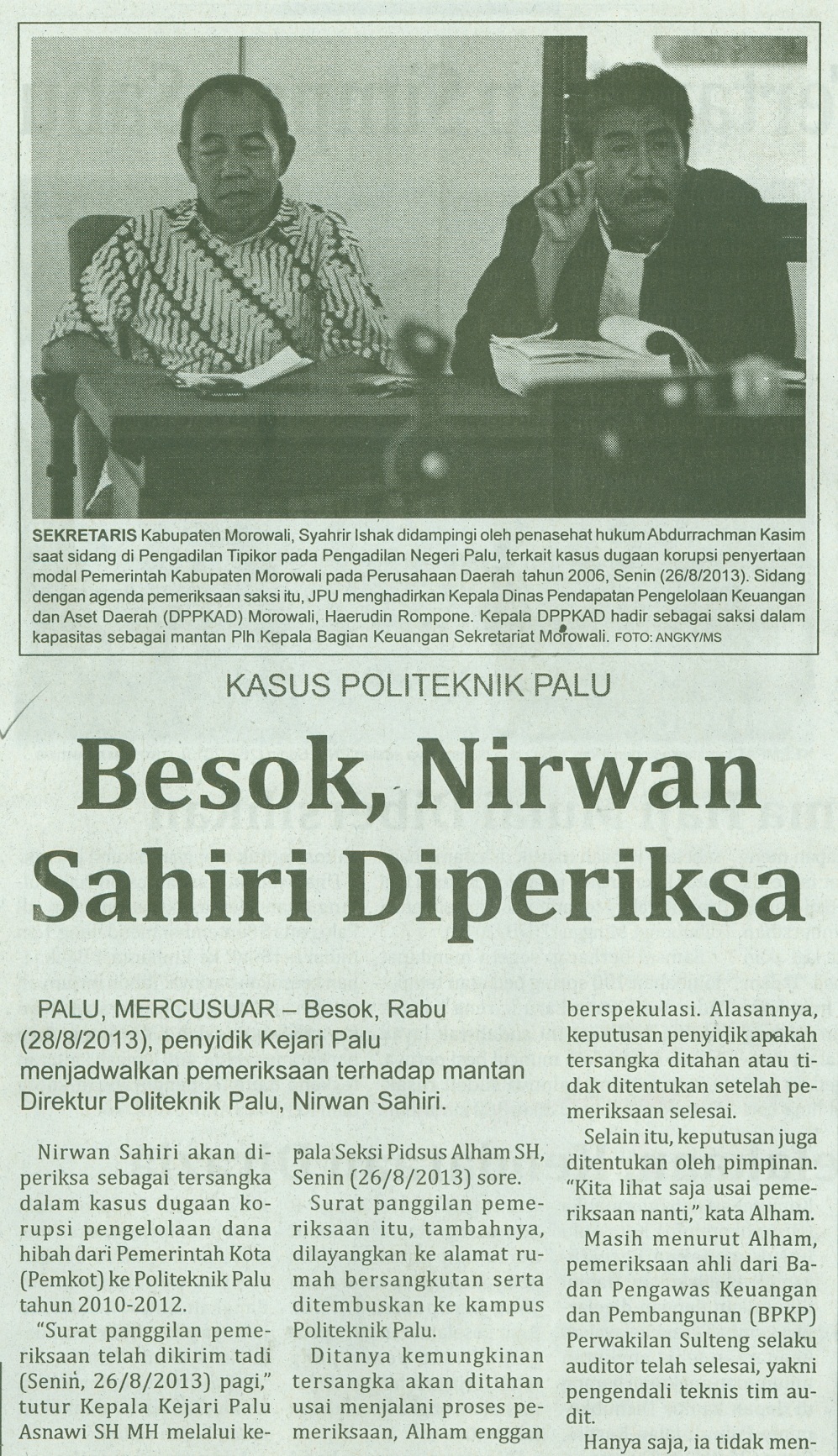 Harian    	:MercusuarKasubaudSulteng IHari, tanggal:Selasa , 27 Agustus 2013KasubaudSulteng IKeterangan:Halaman 6  Kolom 5-8KasubaudSulteng IEntitas:Kota PaluKasubaudSulteng I